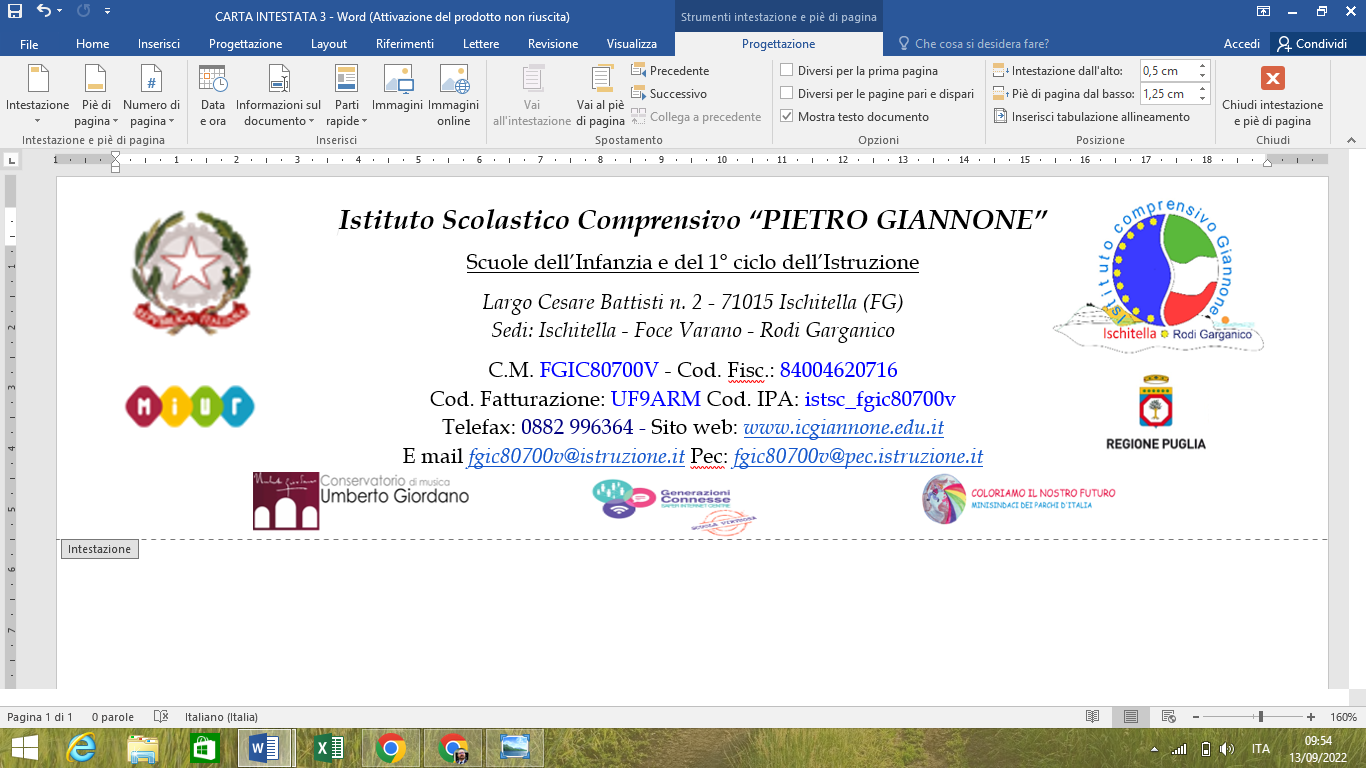 Al Dirigente scolasticodell’IC “P.GIANNONE” DI ISCHITELLAOggetto: autorizzazione inizio Progetto rientrante nel Piano dell’Offerta Formativa_______________________________________________________________________inserire il nome del progettoIl/la sottoscritto/a ____________________ docente di (indicare l’Ordine di scuola)____________________________in servizio per l’a.s. _______ nel plesso di ____________, referente del progetto in oggetto la cui attuazione rientra nel Piano dell’Offerta formativa a.s. _______DICHIARA•	di aver fornito ai genitori tutte le informazioni e le finalità didattiche sul progetto;•	di aver reclutato in totale n. _______ allievi, frequentanti la/le classe/i- _____sezione____SCUOLA DELL’INFANZIASCUOLA PRIMARIASCUOLA SECONDARIA DI I GRADO•	di aver acquisito le autorizzazioni dei genitori.CHIEDE L’AUTORIZZAZIONEall’avvio del Progetto in oggetto che inizierà il giorno ________________e proseguirà secondo il calendario allegato.ISCHITELLA, ___________Firma del docente referenteIn allegato è riportato il calendario di svolgimento del Progetto da consegnare al DSGA___________________________________________________________________Il Dirigente scolasticoo	autorizza l’avvio del Progetto in oggettoo	non autorizza l’avvio del Progetto in oggettoIl Dirigente scolasticoprof.ssa Maria Carmela Taronna